.ROCK FORWARD-CENTER-BACK, HOLD, CROSSOVER, ½ TURN, TOGETHER, HOLDROCK: FORWARD-CENTER-BACK WITH ¼ TURN, HOLDCROSSOVER LEFT, BACK, BACK, HOLDCROSSOVER RIGHT, BACK, BACK, HOLD; CROSSOVER LEFT, BACK, BACK, HOLDFORWARD STEP-TOGETHER-STEP, "HOP" TURN, BACK, HOLD, ROCK, HOLDThink of the first three steps as a slow shuffleREPEATCountry Set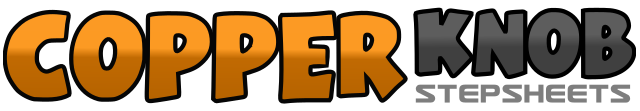 .......Count:48Wall:4Level:Improver.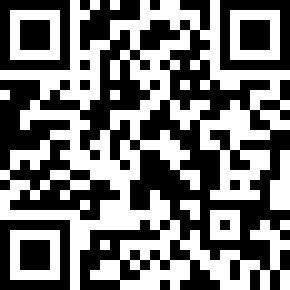 Choreographer:Bill Bader (CAN)Bill Bader (CAN)Bill Bader (CAN)Bill Bader (CAN)Bill Bader (CAN).Music:Our Kind of Love (feat. Alison Krauss & Union Station) - Clint BlackOur Kind of Love (feat. Alison Krauss & Union Station) - Clint BlackOur Kind of Love (feat. Alison Krauss & Union Station) - Clint BlackOur Kind of Love (feat. Alison Krauss & Union Station) - Clint BlackOur Kind of Love (feat. Alison Krauss & Union Station) - Clint Black........1-2-3Rock in place: step right forward, rock back onto left, step back onto right4Hold5Cross step left over right6Step ball of right to right side turning ½ left (6:00)7Step left beside right8Hold9-16Repeat 1-8 (facing 12:00 wall)17-18Step right forward, rock back onto left19Step right back turning ¼ right (3:00)20Hold21Cross step left over right angled right with a strong bend of the left knee.22Step right back (angled right)23Step left back (angled left)24Hold25Cross step right over left angled left with a strong bend of the right knee26Step left back (angled left)27Step right back (angled right)28Hold29Cross step left over right angled right with a strong bend of the left knee30Step right back (angled right)31Step left back (not angled-face 3:00)32Hold33Step right forward34Slide/step left beside right35Step right forward36Step forward with a little hop onto left turned ¼ right (6:00)37Step right back38Hold39Rock forward onto left40Hold41-48Repeat 33-40 (end facing original 9:00 wall.)